Cancer Panel Sequencing Order Sheet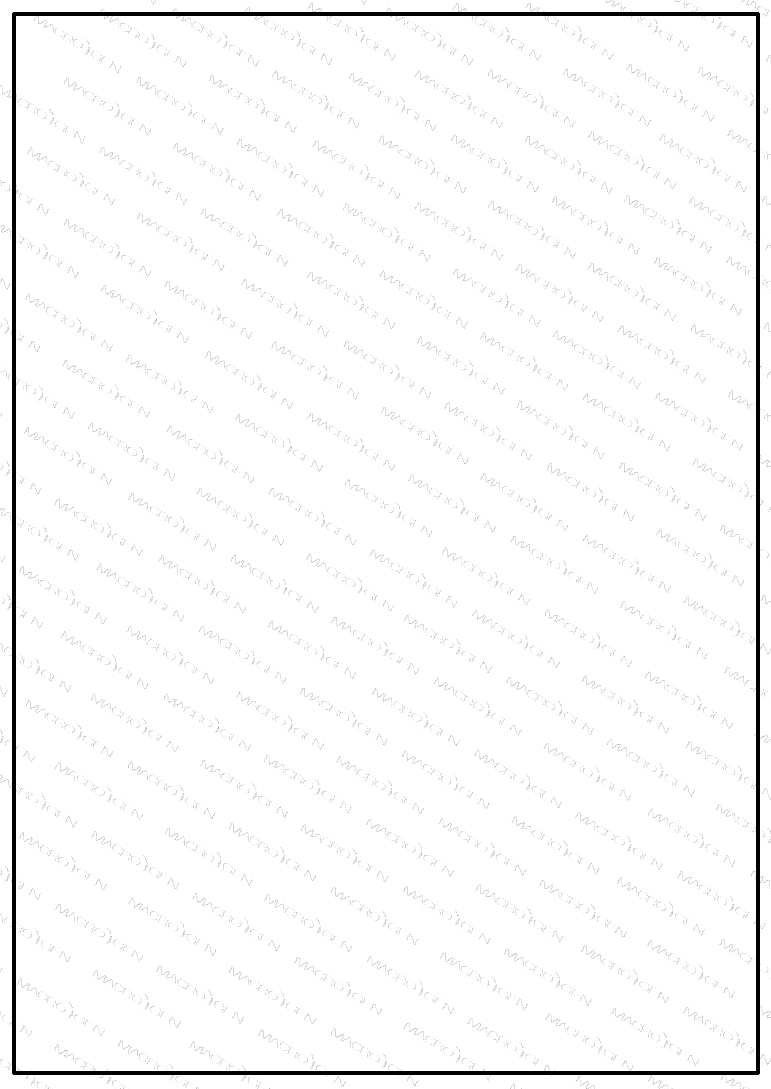 I. お客様情報記入をお願いいたします. 私は、上記の内容で間違いないことを証明いたします。署名                       II. Cancer Panel Sequencing ※解析をキャンセルされました場合は、サンプル数分のサンプルQC費用のみをご請求させていただきます。コメントIII. Cancer Panel Sequencing Service Sample Information*サンプル情報を教えてください。 サンプル数が 5 以上の場合はこのページをコピーして記入してください。** サンプル種類:1. gDNA 　2. Plasmid 　3. Cosmid/Fosmid 　4. cDNA 　5. BAC 　6. Total RNA 　7. mRNA 8. PCR Product (アダプターを増幅するために使用されたアダプターの情報を提供してください。)9. Low mol.weight DNA <800bp　　　  10. Other (　　　　　　　　　　　　　　　　　　　　)11. ChIP Sample (ChIP-ed DNA とコントロールのサンプルを提供する必要があります。)12. 製作済みのlibraryサンプルのゲルの画像または Agilent 2100 BioAnalyzer での情報があれば、ここに提供してください。送付先〒135-0064 東京都江東区青海2丁目4番32号タイム24ビル16F（株）マクロジェン・ジャパン NGSサービス係行きTel:     03-5962-1124		Fax:     03-5962-1128E-mail:  ngs@macrogen-japan.co.jp申請日お客様ID番号PlatformRunning ConditionsRunning Conditions Ion PGMLibrary Type Ion AmpliSeq Cancer Hotspot Ion ProtonLibrary Type Ion AmpiSeq Comprehensive Cancer Panel MiSeqLibrary Type TruSeq Amplicon Cancer Panel TruSight Cancer Content Set TruSight Tumor Content Set HiSeq 2500Library Type TruSight OneItem1234サンプル名（Sample Name）サンプル種類(Type) * *以下のリストからお選びください生物名 (Organism)種名 (Species)ゲノムサイズ (Genome Size)Library SizeLibraryのIndex情報GC%濃度(ng/ul) NanoDrop,   PicoGreen総量(ul)純度(A260/280)溶出バッファー(Elution Buffer)エタノール沈殿状態の場合はチェック分析のための文献情報 (Ref. sequence etc.)(参照シーケンスのリンクまたは参照ファイル名など)